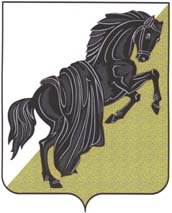 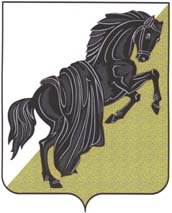 Собрание депутатовКаслинского муниципального районаПятого созываЧелябинской областиР Е Ш Е Н И Еот «28» ноября 2017 года №205                                                                    г.КаслиО возложении полномочий по рассмотрению и согласованию передачи (принятии) осуществлениячасти полномочий по решению вопросов местногозначения, условий заключаемых соглашенийВ соответствии с п.8 Порядка заключения соглашений органами местного самоуправления Каслинского муниципального района с органами местного самоуправления поселений, входящих в его состав, о передаче (принятии) осуществления части своих полномочий по решению вопросов местного значения, утвержденного решением Собрания депутатов Каслинского муниципального района от 24.10.2017 №193Собрание депутатов Каслинского муниципального района РЕШАЕТ:	1. Вопросы о согласовании передачи органом местного самоуправления Каслинского муниципального района – администрацией Каслинского муниципального района органу местного самоуправления – администрациям сельских поселений, входящих в состав Каслинского муниципального района,  а также, органом местного самоуправления - администрациями городских поселений, входящими в состав Каслинского муниципального района органу местного самоуправления – администрации Каслинского муниципального района, осуществления части своих полномочий по решению вопросов местного значения, предусмотренных пунктами 4,5,18,22 части 1 статьи 14 Федерального закона  от 06 октября 2003 года №131-ФЗ «Об общих принципах организации местного самоуправления  в Российской Федерации», в том числе, условия заключаемых соглашений, рассматриваются на заседании Собрания депутатов Каслинского муниципального района, в соответствии с Порядком заключения соглашений органами местного самоуправления Каслинского муниципального района с органами местного самоуправления поселений, входящих в его состав, о передаче (принятии) осуществления части своих полномочий по решению вопросов местного значения, утвержденным решением Собрания депутатов Каслинского муниципального района от 24.10.2017 №193.2. По остальным вопросам местного значения, предусмотренным статьями 14 и 15 Федерального закона от 06 октября 2003 года №131-ФЗ «Об общих принципах организации местного самоуправления в Российской Федерации», уполномочить председателя Собрания депутатов Каслинского муниципального района от имени Собрания депутатов Каслинского муниципального района на:1) рассмотрение проектов заключаемых соглашений о передаче (принятия) осуществления части полномочий по решению вопросов местного значения;2) согласование передачи (принятия) осуществление части полномочий по решению вопросов местного значения;3) согласование условий заключаемых соглашений о передаче (принятия) осуществления части полномочий местного значения, в том числе, изменения в соглашения, приложения к соглашениям, объем финансовых средств, необходимых для реализации переданных полномочий, а также, соглашений о расторжении.3. Настоящее решение вступает в силу с момента его подписания.4. Контроль за исполнением настоящего решения возложить на Председателя Собрания депутатов Каслинского муниципального района Л.А.Лобашова.Председатель Собрания депутатовКаслинского муниципального района						    Л.А. Лобашова.